De beroepen: de verschillende soorten werk die je kunt doen om geld te verdienen.De bouwvakker: iemand die voor zijn beroep dingen zoals huizen bouwtDe timmerman: iemand die voor zijn beroep timmertDe schilder: iemand die voor zijn beroep schildertDe verhuizer: iemand die voor zijn beroep spullen, zoals meubels, van het ene naar het andere huis brengt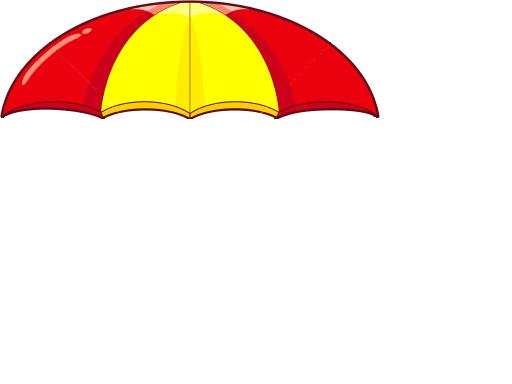 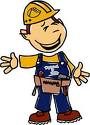 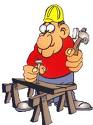 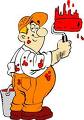 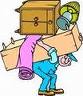 